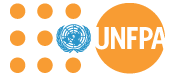 Pacific Sub-Regional Office